	NORTHANTS   BASKETBALL   CLUB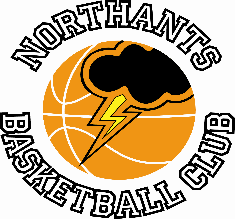 PRESS  RELEASECoach Development an aim for the Northants Basketball Club The Northants Basketball Club held its Annual General Meeting last Friday and after the formal business had been concluded the subject of coach Professional Development was raised. Coaches from the Club have attended a number of coaching clinics over the past twelve months but the need for some in-house training was raised. Club President, John Collins promised to raise the matter with the Club’s Management Group.During the meeting which re-elected the existing Management Group for another 12 months the Club’s new Welfare Officer, George Adeseko was welcomed into post and thanks were expressed for the work of outgoing Welfare Officer Emma Moore. Two teams from the Club were in pre-season friendly action last weekend. The “Lightning” under 14 Girls made the long trip to Manchester to take on the Manchester Mystics second team and they recorded a convincing 86-42 win with five players scoring in double digits. The “Lightning” scoring was led by Campbell Spatcher with 16 points, and she was well supported by Michelle Makuna and Amelia May Wesley Maryan with 13 and 12 points respectively.The ”Thunder” under 15 boys made the shorter trip to Corby and in a very low key scrimmage comfortably beat the home team.The Club’s Budding “Ballers” and Junior “Ballers” sessions started last Saturday and there are still a few places left on both programmes. The sessions comprise basketball related fun activities for boys and girls up to Year 4, under the supervision of fully qualified coaches helped by Young Leaders. Any parent wishing to sign their child up should contact the club on northantsbasketballclub@hotmail.co.uk or just show up at the Basketball Centre at the appropriate time on Saturday.THIS  WEEKEND’S  ACTIVITIESSaturday 16th September	9-30am to 10-30am	Budding “Ballers” session	10-30am to 11-45am	Junior “Ballers” session	“Thunder” Under 18 Boys travel to Milton Keynes II for a pre-season friendly gameSunday 17th September	“Thunder Under” 14 Boys travel t Leicester “Riders” for a pre-season friendly gameThe “Ballers “ activities will take place at The Basketball Centre which is based atNorthampton School for Girls, Spinney Hill Road, Northampton NN3 6DGJFor further information on this Press Release contact:John Collins on 07801 533 151